ACTA DE COMISION 4Se establece tiempo para sesionar y se acuerda próxima sesión para dia jueves y no viernes, porque “ el viernes es viernes”Se debate metodologia de sesión de hoy: 1ro exposiciones y análisis de derecho comparadoSe preoce con exposiciones y en el siguiente orden:1- MITZY HENRIQUEZ: DESC2- NANCY GONZÁLEZ: ECUADOR3- FRANCISCO BRAVO: ESPAÑA4- RENÁN GALLARDO: MÉXICO5- ERIKA VARGAS: COLOMBIASe acuerda que Renán estará a cargo de compilado de Lluvia de Ideas, donde integrantes enviarán sus complementos a propuestasSe acuerda para próxima sesión debatir una a unos los temas, para definir si ingresan   o no como propuesta de norma constitucionalPRÓXIMA SESION:  Jueves 17 de junio 18 hrs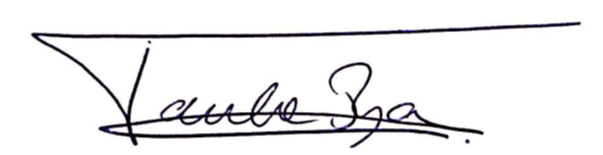 Fiscala Paula Rojas RichardsENCARGADA DE ACTASesión N° 6Fecha15 junio 2021Hora Inicio18Hora Término20.15Asistentes Ana Quintana OlguinCésar UrzúaCristian Sanhueza NovoaCristian Crisosto RifoErika Vargas López.Francisco Bravo López.Fred Silva Valenzuela.José Orella Laurent.Mónica Cánepa Lobos.Marcelo Leiva Peña.Marcia AllendesMarianne MonlezumMaritza GonzlaezMarco MuñozMitzy HenríquezNancy González FuentesPaula Rojas Richards.Renán Gallardo Ángel.Próxima sesión Jueves 17 de junio a las 18 hrs